РЕШЕНИЕс. БижбулякО создании при территориальной избирательной комиссииконтрольно-ревизионной службыВ соответствии со статьей 60 Федерального закона «Об основных  гарантиях избирательных прав и права на участие в референдуме граждан Российской Федерации», статьей 74 Кодекса Республики Башкортостан о выборах территориальная избирательная комиссия муниципального района Бижбулякский район Республики Башкортостан решила:1. Утвердить Положение о Контрольно-ревизионной службе при территориальной избирательной комиссии муниципального района Бижбулякский район Республики Башкортостан (прилагается).2. Утвердить следующий состав Контрольно-ревизионной службы при территориальной избирательной комиссии муниципального района Бижбулякский район Республики Башкортостан: Никитин Алексей Иванович - руководитель, заместитель председателя территориальной избирательной комиссии;Николаев Сергей Петрович - заместитель руководителя, член территориальной избирательной комиссии с правом решающего голоса;Абзалов Айнур Рафисович - член комиссии, секретарь территориальной избирательной комиссии;Гарипова Зулия Минулловна - член комиссии, член территориальной избирательной комиссии с правом решающего голоса; Герасимова Светлана Витальевна  - член комиссии, член территориальной избирательной комиссии с правом решающего голоса.3. Признать утратившими силу решения территориальной избирательной комиссии муниципального района Бижбулякский район Республики Башкортостан от 19.02.2015 года № 7 «О создании при территориальной избирательной комиссии контрольно-ревизионной службы».        Председатель 					       И.Р. СитдиковСекретарь 						 З. М. ГариповаУтверждено решениемтерриториальной избирательной комиссиимуниципального района Бижбулякский районРеспублики Башкортостанот «28» января 2021 г. №3/3-5ПОЛОЖЕНИЕо контрольно-ревизионной службепри территориальной избирательной комиссии муниципального районаБижбулякский район Республики Башкортостан1. Общие положения     1.1. Контрольно-ревизионная служба при территориальной избирательнойкомиссии муниципального района Бижбулякский район Республики Башкортостан (далее - КРС) создается территориальной избирательной комиссией муниципального района  Бижбулякский район Республики Башкортостан (далее – Комиссия) на основании статьи 60 Федерального закона от 12 июня 2002 г. № 67-ФЗ «Об основных гарантиях избирательных прав и права на участие в референдуме граждан Российской Федерации»,статьи 71 Федерального закона от 18 мая 2005 г. № 51-ФЗ «О выборах депутатов Государственной Думы Федерального Собрания Российской Федерации», статьи 65 Федерального закона от 10 января 2003 г. № 19-ФЗ «О выборах Президента Российской Федерации», статьи 47 Федерального конституционного закона от 28 июня 2004 г. № 5 ФКЗ «О референдуме Российской Федерации», статьи 74 Кодекса Республики Башкортостан о выборах, статьи 44 Закона Республики Башкортостан от 26 ноября 2007 г.«О референдуме Республики Башкортостан».     1.2. КРС является постоянно действующим органом и в своейдеятельности руководствуется Конституцией Российской Федерации,федеральными конституционными законами, федеральными законами,указами Президента Российской Федерации, постановлениямиПравительства Российской Федерации, Конституцией, законами и иными нормативными правовыми актами Республики Башкортостан, Кодексом Республики Башкортостан о выборах, нормативными правовыми актами Центральной избирательной комиссии Российской Федерации, Комиссии, настоящим Положением.     1.3. КРС осуществляет свою деятельность в соответствии с планамиработы Комиссии, календарными планами основных мероприятий по подготовке и проведению выборов депутатов Государственной Думы ФС РФ, Президента Российской Федерации (далее федеральные выборы), депутатов Государственного Собрания – Курултая Республики Башкортостан, референдума Российской Федерации и референдума Республики Башкортостан (далее референдумы), утверждаемыми постановлениями Центральнойизбирательной комиссии Российской Федерации и Центральной избирательной комиссией Республики Башкортостан, нормативно, утверждаемыми постановлениями Комиссии, распоряжениями ее Председателя, а также планами работы Контрольно-ревизионной службы, утверждаемыми на ее заседаниях.     1.4. При официальной переписке КРС использует бланки Комиссии.Члену КРС выдается удостоверение по форме, установленной Комиссией.2. Порядок формирования контрольно-ревизионной службы   2.1. Руководителем КРС является заместитель председателя Комиссии, заместителем руководителя - член Комиссии с правом решающего голоса, назначаемый Комиссией.     2.2. В состав КРС входят другие назначаемые Комиссией членыКомиссии, работники аппарата Комиссии, в том числе по должности, руководители и специалисты государственных и иных органов и учреждений.      2.3. В состав КРС не могут входить кандидаты, их уполномоченныепредставители, доверенные лица, супруги и близкие родственники кандидатов, лица, находящиеся в непосредственном подчинении у кандидатов, уполномоченные представители и доверенные лица политических партий, имеющих в соответствии с федеральным законом право участвовать в выборах, а также региональных и территориальных отделений или иных структурных подразделений политических партий, имеющих в соответствии с федеральным законом право участвовать в выборах соответствующего уровня (далее – избирательные объединения), члены инициативной группы по проведению референдума, инициативных агитационных групп, нижестоящихизбирательных комиссий.     2.4. Члены КРС назначаются и освобождаются от обязанностей постановлением Комиссии, при этом члены КРС, являющиеся руководителями и специалистами территориальных органов соответствующих федеральных органов исполнительной власти, соответствующих исполнительных органов государственной власти Республики Башкортостан и иных органов и учреждений, - по представлению руководителей территориальных органов соответствующих федеральных органов исполнительной власти, соответствующих исполнительных органов государственной власти Республики Башкортостан и иных органов и учреждений.     2.5. В период подготовки и проведения выборов Президента Российской Федерации, депутатов Государственной Думы Федерального Собрания Российской Федерации (далее – федеральные выборы), референдума Российской Федерации, выборов депутатов Государственного Собрания-Курултая Республики Башкортостан (далее – Государственное Собрание), референдума Республики Башкортостан территориальные органысоответствующих федеральных органов исполнительной власти, соответствующие исполнительные органы государственной власти Республики Башкортостан и иные органы и учреждения по запросу Комиссии не позднее чем через один месяц со дня официального опубликования (публикации) решения о назначении (проведении) выборов, официального опубликования решения о назначении референдума направляют в распоряжение Комиссии руководителей и специалистов для работы в Контрольно-ревизионной службе.     2.6. Члены КРС, откомандированные в распоряжение Комиссии, освобождаются от основной работы на срок работы в Комиссии. За ними сохраняются место работы, установленный должностной оклад и иные выплаты по основному месту работы. Им также может выплачиваться вознаграждение за счет средств, выделенных Комиссии на подготовку и проведение соответствующих выборов в порядке и размерах, определяемых избирательной комиссией, комиссией референдума, организующейсоответствующие выборы, референдум.     2.7. Члены КРС направляются в командировки распоряжением председателя Комиссии по предложению руководителя КРС либо его заместителя. Командировочные расходы оплачиваются за счет средств,выделенных Комиссии, на подготовку и проведение выборов, референдума.     2.8. В случае прекращения полномочий членов Комиссии, входящих всостав КРС, их полномочия в КРС также прекращаются. Полномочия другихчленов КРС прекращаются одновременно с освобождением их от занимаемойдолжности, а также по решению Комиссии.     2.9. В КРС могут формироваться рабочие группы по направлениям еедеятельности. 3. Направления деятельности контрольно-ревизионной службы    3.1. КРС осуществляет свою деятельность по следующим направлениям:    3.1.1. Контролирует целевое расходование денежных средств, выделенных из федерального бюджета, бюджета Республики Башкортостан окружным, территориальным, участковым избирательным комиссиям, комиссиям референдума на подготовку и проведение соответствующих выборов, референдума.     3.1.2. Контролирует источники поступления, правильность учета ицелевого использования денежных средств избирательных фондов кандидатов, избирательных объединений при проведении федеральных и региональных выборов, фондов референдума РФ и при проведении референдума Республики Башкортостан.     3.1.3. Контролирует соблюдение установленного порядка финансированияизбирательными объединениями, инициативной группой по проведению референдума, инициативными агитационными группами проведения предвыборной агитации и агитации по вопросам референдума, осуществления иных мероприятий, непосредственно связанных с выборами, возврат бюджетных средств, выделенных соответствующими избирательнымикомиссиями в избирательные фонды избирательных объединений.     3.1.4. Проверяет финансовые отчеты кандидатов при проведении выборов в Государственное Собрание, избирательных объединений при проведении федеральных выборов и выборов в Государственное Собрание, инициативной группы по проведению референдума, инициативных агитационных групп при проведении референдума Республики Башкортостан.    3.1.5. Организует проверки достоверности представленных кандидатами, в том числе выдвинутыми в составе региональных списков кандидатов (далее– кандидаты), сведений о гражданстве, судимости, образовании, доходах и об их источниках, о принадлежащих им вкладах в банках, акциях, ценных бумагах, ином участии в коммерческих организациях, об имуществе, принадлежащем кандидатам на праве собственности (совместной собственности).     3.1.6. Периодически направляет до дня голосования на выборах в средства массовой информации для опубликования сведения о поступлении и расходовании средств избирательных фондов избирательных объединений.Обязательному опубликованию подлежат сведения:    1) о поступивших средствах в избирательный фонд всего:В том числе о:    а) собственных средствах зарегистрированного кандидата;    б) средствах избирательного объединения, выдвинувшего кандидата, список кандидатов;    в) пожертвованиях граждан;   г) пожертвованиях юридических лиц;   2) об израсходованных средствах;   3) о возвращенных средствах.4. Функции контрольно-ревизионной службы    4.1. Контрольно-ревизионная служба осуществляет следующие функции:    4.1.1. Обеспечивает контроль:    - за соблюдением законодательства Российской Федерации о выборах,референдумах и политических партиях, законов Республики Башкортостан, нормативных правовых актов Центральной избирательной комиссии Российской Федерации и Комиссии, регулирующих финансирование соответствующих выборов, референдума окружными, территориальными, участковыми избирательными комиссиями, комиссиями референдума, кандидатами, избирательными объединениями, инициативной группой попроведению референдума, инициативными агитационными группами за целевым использованием денежных средств, выделенных нижестоящим избирательным комиссиям, комиссиям референдума из федерального бюджета, бюджета Республики Башкортостан на подготовку и проведение федеральных и региональных выборов, референдума;     - за целевым использованием бюджетных средств, выделенных избирательным комиссиям, комиссиям референдума из соответствующих бюджетов на подготовку и проведение выборов всех уровней, референдумов;                 - за соблюдением участниками избирательной кампании, кампании референдума установленного порядка финансирования предвыборной агитации и агитации по вопросам референдума, осуществления иных мероприятий, непосредственно связанных с проведением избирательной кампании, референдума.     4.1.2. Участвует:     в проверке отчетов нижестоящих избирательных комиссий, комиссий референдума о расходовании бюджетных средств, выделенных на подготовку и проведение федеральных выборов, референдума Российской Федерации, выборов в Государственное Собрание, референдума Республики Башкортостан;     в проверке финансовых отчетов кандидатов при проведении выборов вГосударственное Собрание, избирательных объединений при проведении федеральных выборов, выборов в Государственное Собрание, инициативной группы по проведению референдума, инициативных агитационных групп при проведении референдума Республики Башкортостан;     в приеме сведений о гражданстве, судимости, образовании, о размерах и источниках доходов кандидатов, о принадлежащих им вкладах в банках, акциях, ценных бумагах, ином участии в коммерческих организациях, об имуществе, принадлежащем кандидатам на праве собственности (совместной собственности), представляемых кандидатами либо инициаторами выдвижения кандидатов в Комиссию;     в проверке сведений о поступлении и расходовании средств региональных отделений политических партий, иных зарегистрированных структурных подразделений политических партий.     4.1.3. Готовит и направляет:    представления в соответствующие уполномоченные регистрирующие органы и учреждения для проведения проверок сведений о гражданстве, судимости, образовании, размерах и об источниках доходов кандидатов, вкладах в банках, акциях, ценных бумагах, ином участии в коммерческих организациях, имуществе, принадлежащем кандидатам на праве собственности (совместной собственности);     в средства массовой информации для опубликования по форме, утвержденной Комиссией сведений о гражданстве, судимости, образовании, о размерах и об источниках доходов кандидата, о вкладах в банках, акциях, ценных бумагах, ином участии в коммерческих организациях, имуществе, принадлежащем кандидату на праве собственности (совместной собственности).    4.1.4. Анализирует, обобщает и готовит сводную информацию, а также выводы и предложения по результатам проверок сведений о гражданстве, судимости, образовании, имуществе, размерах и источниках доходов, представленных кандидатами в Комиссию, сведений о поступлении и расходовании средств избирательных фондов избирательных объединений, фондов референдума, представленных филиалами Сберегательного банкаРоссийской Федерации.     4.1.5. Готовит и вносит на рассмотрение Комиссии по решению руководителей Комиссии материалы, касающиеся проведенных проверок достоверности сведений о гражданстве и судимости кандидатов, для принятия решения об их регистрации (регистрации списка кандидатов) либо отказа в регистрации (исключении из списка кандидатов).     4.1.6. Готовит информацию о выявленных фактах недостоверности представленных кандидатами сведений с целью доведения ее до избирателей в соответствии с избирательным законодательством, направления в средства массовой информации для опубликования, а также размещения на информационных стендах в помещениях для голосования.     4.1.7. Выявляет пожертвования, поступившие с нарушением установленного порядка, готовит по результатам проверок информацию для направления в адрес уполномоченных представителей по финансовым вопросам кандидатов, избирательных объединений, уполномоченных представителей инициативной группы по проведению референдума, инициативных агитационных групп о необходимости возврата указанныхпожертвований жертвователю или перечисления в доход соответствующего бюджета.     4.1.8. Организует мероприятия по выявлению фактов расходования средств на проведение избирательной кампании кандидатом, избирательным объединением, инициативной группой по проведению референдума, инициативными агитационными группами помимо соответствующего избирательного фонда и обеспечивает их проведение, готовит предложения по привлечению к ответственности участников избирательного, референдумного процесса за нарушения порядка финансирования избирательных кампаний, кампаний референдума.     4.1.9. Осуществляет прием и проверку финансовых отчетов кандидатов припроведении выборов в Государственное Собрание, региональных отделенийполитических партий, создавших избирательный фонд при проведении выборов депутатов Государственной Думы Федерального Собрания Российской Федерации, выборов в Государственное Собрание, инициативной группы по проведению референдума, инициативных агитационных групп при проведении референдума Республики Башкортостан.     4.1.10. Готовит для направления в средства массовой информации в установленные законом сроки копии финансовых отчетов и сведения о поступлении и расходовании средств избирательных фондов кандидатов, избирательных объединений, фондов референдума.     4.1.11. Получает и учитывает печатные агитационные материалы или их копии, экземпляры аудиовизуальных материалов, фотографии иных агитационных материалов, которые в соответствии с Федеральным законом от 12 июня 2002 г. N 67-ФЗ "Об основных гарантиях избирательных прав и права на участие в референдуме граждан Российской Федерации" представляются в Комиссию кандидатом, избирательным объединением, инициативной группой по проведению референдума, инициативными агитационными группами, с целью контроля за их изготовлением и распространением за счет средств соответствующих избирательных фондов, фондов референдума.     4.1.12. Анализирует поступающие агитационные материалы в целях: определения соответствия оплаты стоимости выполненных работ (оказанных услуг) по изготовлению и распространению агитационных материалов их фактической стоимости и выявления фактов ее занижения (завышения), а также соответствия фактического объема выполненных работ (оказанных услуг) объемам, указанным в первичных (учетных) финансовых документах; выявления фактов оплаты стоимости изготовления агитационных материалов помимо средств соответствующих избирательных фондов,  фондов референдума.     4.1.13. Готовит представления в правоохранительные органы для установления лиц, совершивших противоправные действия по распространению агитационных материалов, и пресечения их незаконного распространения.    4.2. Взаимодействует с Контрольно-ревизионной службой при Региональной избирательной комиссии Республики Башкортостан, обменивается информацией в целях повышения эффективности деятельности и организации работы Контрольно-ревизионной службы.     4.3. Участвует в подготовке проектов нормативных правовых актов Комиссии по вопросам, находящимся в компетенции КРС.     4.4. Обеспечивает контроль за устранением нарушений закона, нормативных правовых актов Центральной избирательной комиссии Российской Федерации, Центральной избирательной комиссии Республики Башкортостан, территориальной избирательной комиссии муниципального района Бижбулякский район Республики Башкортостан, выявленных в ходе проверок целевого расходования бюджетных средств, выделенных нижестоящим избирательным комиссиям, комиссиям референдума наподготовку и проведение федеральных и республиканских выборов, референдума Российской Федерации, референдума Республики Башкортостан, формирования и использования средств избирательных фондов кандидатов, избирательных объединений, фондов референдума.     4.5. Готовит по поручению председателя Комиссии, его заместителя ответы на заявления и обращения граждан, организаций по вопросам, находящимся в компетенции КРС, и направляет их заявителям в установленные законом сроки.     4.6. Оказывает организационно-методическую помощь избирательным комиссиям, комиссиям референдума по вопросам, находящимся в компетенции КРС.5. Руководство контрольно-ревизионной службой     5.1. Руководитель Контрольно-ревизионной службой:     5.1.1. Осуществляет общее руководство КРС и несет ответственность за выполнение возложенных на нее задач.    5.1.2. Представляет на утверждение Комиссии Положение о Контрольно ревизионной службе, предложения по внесению в него изменений и дополнений.    5.1.3. Организует работу КРС, созывает ее заседания и председательствует на них, вносит на рассмотрение Комиссии предложения, связанные с организацией и совершенствованием деятельности КРС. Определяет обязанности заместителя руководителя и членов КРС, дает им поручения.     5.1.4. Утверждает состав рабочих групп по направлениям деятельности КРС, назначает их руководителей.    5.1.5. Организует выполнение решений Комиссии и поручений председателя Комиссии, своих поручений, информирует Комиссию по вопросам, находящимся в компетенции КРС о ее работе на заседаниях и совещаниях.     5.1.6. Организует подготовку документов и иных материалов по вопросам,находящимся в компетенции КРС.     5.1.7. Представляет или поручает своему заместителю, иным членам КРСпредставлять службу во взаимоотношениях с территориальными органамигосударственных и иных органов и учреждений, кандидатами, избирательными объединениями, инициативной группой по проведению референдума, инициативными агитационными группами.     5.1.8. Участвует, в том числе по поручению председателя Комиссии, илиобеспечивает участие своего заместителя, иных членов КРС в заседаниях и совещаниях, проводимых территориальными органами соответствующих федеральных органов исполнительной власти, соответствующими исполнительными органами государственной власти Республики Башкортостан и иными органами и учреждениями.    5.1.9. Подписывает документы Контрольно-ревизионной службы.    5.1.10. Вносит на рассмотрение председателя Комиссии предложения о привлечении к работе в КРС экспертов на основе гражданско-правовых договоров.     5.1.11. Осуществляет иные полномочия, предусмотренные федеральнымзаконодательством, законодательством Республики Башкортостан и настоящим Положением.     5.2. Заместитель руководителя КРС осуществляют свои полномочия в соответствии с установленными руководителем КРС обязанностями.6. Члены контрольно-ревизионной службы    6.1. Члены КРС:    6.1.1. Обеспечивают качественное и своевременное выполнение возложенных на них обязанностей.    6.1.2. Принимают участие в подготовке заседаний и иных вопросов, находящихся в компетенции КРС, отчитываются перед руководством КРС о выполнении поручений и указаний.    6.1.3. По распоряжению руководителя КРС или его заместителя участвуют в проверках соблюдения избирательными комиссиями, комиссиями референдума, кандидатами, избирательными объединениями, инициативной группой по проведению референдума, инициативными агитационными группами федерального и республиканского законодательства, нормативных правовых актов Центральной избирательной комиссии Российской Федерации и Комиссии по вопросам, находящимся в компетенции КРС.    6.1.4. Обеспечивают контроль за устранением недостатков, выявленных в ходе проверок расходования бюджетных средств, выделенных нижестоящим избирательным комиссиям, комиссиям референдума, на подготовку и проведение федеральных и республиканских выборов, референдума, за формированием и использованием денежных средств избирательных фондов кандидатов при проведении выборов в Государственное Собрание, избирательных объединений при проведении федеральных выборов,выборов в Государственное Собрание, фондов референдума при проведении референдума Республики Башкортостан.     6.1.5. Принимают участие в подготовке документов о финансовых нарушениях при проведении соответствующих выборов и референдума, несут ответственность за достоверность сведений, указанных в этих документах.     6.1.6. По поручению руководителя КРС или его заместителя запрашивают и получают от кандидатов, избирательных объединений, инициативной группы по проведению референдума, инициативных агитационных групп, аппарата Комиссии, государственных и иных органов и учреждений, а также от граждан необходимые сведения и материалы по вопросам, находящимся в компетенции КРС.    6.1.7. Оказывают организационно-методическую помощь соответствующимизбирательным комиссиям, комиссиям референдума по вопросам, находящимся в компетенции КРС.    6.1.8. По поручению руководителя КРС или его заместителя участвуют в заседаниях Комиссии, совещаниях при обсуждении вопросов, находящихся в компетенции КРС.    6.1.9. Участвуют в работе, созданных в составе КРС, рабочих групп согласно распределению обязанностей между членами КРС.    6.1.10. Участвуют в подготовке и проведении заседаний КРС.7. Заседания контрольно-ревизионной службы    7.1. Заседания КРС проводятся по мере необходимости и оформляются протоколами.    7.2. Председательствует на заседании КРС ее руководитель либо по его поручению заместитель руководителя. Председательствующий на заседании КРС оглашает повестку заседания и определяет порядок его ведения.    7.3. Вопросы для рассмотрения на заседании КРС вносятся руководителем КРС, его заместителем, членами Комиссии и членами КРС.    7.4. На заседании КРС могут присутствовать члены Комиссии и работники аппарата Комиссии.7.5. На заседания КРС могут приглашаться представители государственных и иных органов и учреждений, кандидаты, их уполномоченные и доверенные лица, уполномоченные представители и доверенные лица избирательных объединений, члены инициативной группы по проведению референдума, члены инициативных агитационных групп, представители избирательных комиссий, комиссий референдума, средств массовой информации, эксперты и другие специалисты.8. Обеспечение деятельности контрольно-ревизионной службыПравовое, организационное, документационное, информационное и материально техническое обеспечение деятельности КРС осуществляет территориальная избирательная комиссия муниципального района Бижбулякский район Республики Башкортостан.ТЕРРИТОРИАЛЬНАЯ ИЗБИРАТЕЛЬНАЯ КОМИССИЯ МУНИЦИПАЛЬНОГО РАЙОНА БИЖБУЛЯКСКИЙ РАЙОН РЕСПУБЛИКИ БАШКОРТОСТАН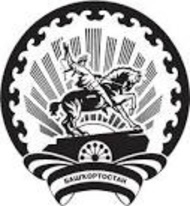 БАШКОРТОСТАН РЕСПУБЛИКАҺЫБИШБҮЛӘК РАЙОНЫ МУНИЦИПАЛЬ РАЙОНЫТЕРРИТОРИАЛЬ ҺАЙЛАЙКОМИССИЯҺЫ28 января 2021 года№ 3/3-5